Starostwo Powiatowe w Płocku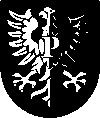 Wydział Komunikacji 09-400 Płock, ul. Bielska 59 tel. (024) 267 68 12, fax (024) 267 68 21__________________________________________________________________________________________SP(KM)23-30.06.2017Płock, ..........................................................................................................           (imię i nazwisko/nazwa firmy)................................................................................................................................................ (adres)STAROSTA PŁOCKIWNIOSEKo zmianę terminu wprowadzenia organizacji ruchu           Zwracam się z prośbą o zmianę terminu wprowadzenia stałej/czasowej* organizacji ruchu na drodze …………………………………………………….…………………………………………………………………………………………………………………………………………………….** zatwierdzonej pismem znak: ………………………………… z dnia ………………………….. Planowany termin wprowadzenia organizacji ruchu: …………………………….Planowany termin przywrócenia poprzedniej stałej organizacji ruchu: ………………………………………………………………………………***..................................................				.............................................. Telefon kom. lub e-mail                                              podpis wnioskodawcy________________________________________________________________*niepotrzebne skreślić,** wpisać nr i nazwę drogi, kilometraż, przyczynę proponowanych zmian np. budowa zjazdu indywidualnego, roboty w pasie drogowym itp.,***dotyczy projektów czasowej organizacji ruchu.